                 Protocolo de funcionamiento 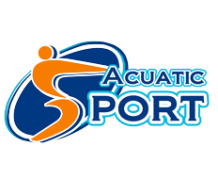        Gimnasio Acuaticsport (Covid 19) SALÓN1.-Del ingreso al gimnasio.a.- Toda persona que ingrese al gimnasio deberá hacerlo obligatoriamente con mascarilla.b.- Debe desinfectar sus pies, pasando por la alfombra pediluvio.c.- Será sometido a control de la temperatura corporal a través de un termómetro infrarrojo digital.d.- Al ingresar al gimnasio deberá higienizarse las manos con alcohol gel.e.- El aforo máximo del gimnasio será de 10 alumnos en el salón y 20 alumnos en la piscina.2.- Del ingreso a clases en el Salón.a.- Todos los alumnos deben ingresar con mascarilla al salón de clases.3.- Protocolo clases de salón.a.- Estará demarcado un módulo individual para que cada alumno realice su clase,separado uno de otro según las medidas estipuladas por el Minsal.Dicho módulo estará diferenciado con un número.b.- Para ubicarse en el módulo demarcado sólo se transitará por los pasillos,NO debe pisar los otros módulos al dirigirse al suyo.c.- Cada alumno tomará los implementos que el profesor designe para realizar la clase.d.- Al finalizar la clase cada alumno llevará sus implementos a la zona desanitización que estará ubicada afuera del salón, claramente demarcada.e.- Se sanitizará el salón, pasando por el piso un paño limpio con un producto desinfectante inocuo para la salud.f.- Se ventilará por 15 minutos el salón antes de la siguiente clase.g.- Se sanitizarán minuciosamente los implementos que hayan sido utilizados en la clase  con un producto desinfectante inocuo para la salud y luego se llevarán al salón nuevamente.h.- El uso de camarines en esta fase están estrictamente prohibidos, los bolsos deberán quedar guardados en los casilleros situados afuera del salón.                 Protocolo de funcionamiento        Gimnasio Acuaticsport (Covid 19) PISCINA1.-Del ingreso al gimnasio.a.- Toda persona que ingrese al gimnasio deberá hacerlo obligatoriamente con mascarilla.b.- Debe desinfectar sus pies, pasando por la alfombra pediluvio.c.- Será sometido a control de la temperatura corporal a través de un termómetro infrarrojo digital.d.- Al ingresar al gimnasio deberá higienizarse las manos con alcohol gel.e.- El aforo máximo del gimnasio será de 10 alumnos en el salón y 20 alumnos en la piscina.2.- Protocolo clases de piscina.a.- Se ingresará a la piscina por el acceso interior del recinto.b.- Al ingreso del sector piscina se podrá retirar la mascarilla para ingresar al agua.c.- Está estrictamente prohibido el uso de camarines.d.-  En el sector de piscina se encontraran pisos para que pueda dejar sus vestimentas y toalla.e.- En la piscina, la alumna (o) se ubicará en el lugar demarcado para realizar la clase, separada a 2 metros de distancia, de las otras alumnas (o)f.- Al salir del agua se pondrá sus sandalias y podrá sacarse el traje de baño mojado en los vestidores individuales ubicados al fondo del sector piscina, los cuales estarán sanitizados y separados a 2 metros de distancia uno de otro.g.- La salida del sector piscina será por la puerta de acceso exterior.